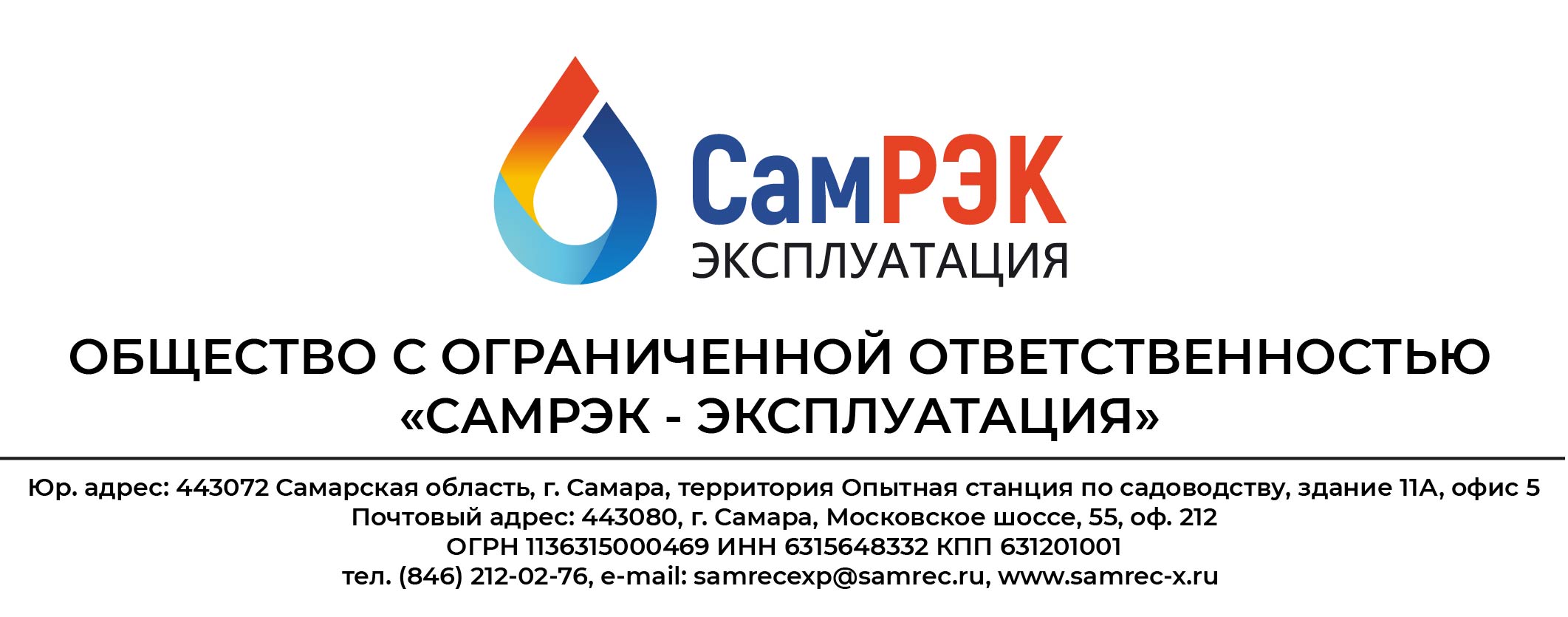 Протокол заседания комиссии по противодействию проявления коррупции в сфере деятельности Общества									    23.06.2022Председательствовал – председатель комиссии по противодействию проявлениям коррупции (далее – Комиссия) – главный инженер;Присутствовали члены комиссии:- начальник отдела развития инфраструктурных проектов- начальник отдела управления персоналом - руководитель управления сбыта- руководитель правового департамента	Слушали:	По первому вопросу слушали председателя комиссии об исполнении поручений согласно протокола от 26.03.2022.- О внесении изменений в Приложение №3 «Перечень должностных лиц, наиболее подвергнутых риску коррупционного воздействия» к Положению о конфликте интересов, декларации о конфликте интересов. Согласно исполнения поручения был исключен из перечня Генеральный директор АО «СамРЭК», Финансовый директор, внесен в перечень Генеральный директор ООО «СамРЭК-Эксплуатация». - Слушали начальника отдела управления персоналом о проведении обучающих мероприятий по противодействию проявления коррупции в сфере деятельности Общества, несущую информативный характер. Согласно исполнения поручения всем сотрудникам была выполнена рассылка, несущая информативный характер.По второму вопросу слушали председателя комиссии об осуществлении регулярного контроля соблюдения внутренних процедур. Замечаний не выявлено.По третьему вопросу слушали начальника отдела управления персоналом о соблюдении Федерального закона "О противодействии коррупции" от 25.12.2008 N 273-ФЗ. За период с 26.03.2022 по настоящее время замечаний по данному вопросу не выявлено.По четвертому вопросу слушали руководителя правового департамента о соблюдении действующих в Обществе корпоративных процедур. Замечаний не выявлено.Решили:По всем рассмотренным вопросам информацию принять к сведению.Результаты работы утвердить.Председатель комиссии		    	____________________Секретарь комиссии				____________________Члены комиссии:					____________________	